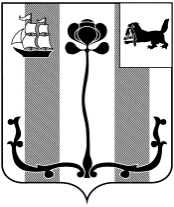 Иркутская область ДУМА ШЕЛЕХОВСКОГО МУНИЦИПАЛЬНОГО РАЙОНАР Е Ш Е Н И ЕОт 24.02.2022 №  5-рд                                          Принято на  2 заседании Думы						                  «24» февраля 2022 годаО внесении изменений в Положение о муниципальном жилищном контроле на территории сельских поселений, входящих в состав Шелеховского района, утвержденное решением Думы Шелеховского муниципального района от 23.12.2021 № 48-рдВ целях приведения муниципальных правовых актов Шелеховского района в соответствие с действующим законодательством, в соответствии со ст. 30, ч. 2 ст. 98 Федерального закона от 31.07.2020 № 248-ФЗ «О государственном контроле (надзоре) и муниципальном контроле в Российской Федерации», ст. ст. 15, 17.1 Федерального закона от 06.10.2003 № 131-ФЗ «Об общих принципах организации местного самоуправления в Российской Федерации», ст. 20 Жилищного кодекса Российской Федерации, руководствуясь ст. ст. 24, 25 Устава Шелеховского района,Д У М А  Р Е Ш И Л А:Внести в Положение о муниципальном жилищном контроле на территории сельских поселений, входящих в состав Шелеховского района, утвержденное решением Думы Шелеховского муниципального района от 23.12.2021 № 48-рд, следующие изменения:раздел V изложить в следующей редакции:«Раздел V. Ключевые показатели муниципального жилищного контроля и их целевые значения, индикативные показатели муниципального жилищного контроля50. Оценка результативности и эффективности деятельности Администрации по осуществлению муниципального жилищного контроля осуществляется в соответствии со ст. 30 Федерального закона № 248-ФЗ.51. Ключевые показатели муниципального жилищного контроля и их целевые значения, индикативные показатели муниципального жилищного контроля устанавливаются согласно Приложению 2 к настоящему Положению.52. Администрация ежегодно осуществляет подготовку доклада о муниципальном жилищном контроле по итогам его осуществления за предыдущий год и обеспечивает его размещение в электронной форме посредством государственной автоматизированной информационной системы «Управление», а также размещение на официальном сайте Администрации Шелеховского муниципального района в информационно-телекоммуникационной сети «Интернет».53. Подготовка доклада о муниципальном жилищном контроле осуществляется в соответствии с требованиями, установленными постановлением Правительства Российской Федерации от 07.12.2020 № 2041 «Об утверждении требований к подготовке докладов о видах государственного контроля (надзора), муниципального контроля и сводного доклада о государственном контроле (надзоре), муниципальном контроле в Российской Федерации».»;2) дополнить Приложением 2 следующего содержания:Ключевые показатели муниципального жилищного контроля и их целевые значения, индикативные показатели муниципального жилищного контроля1.	Ключевые показатели муниципального жилищного контроля и их целевые значения:1)	доля устраненных нарушений из числа выявленных нарушений обязательных требований - 70%;2)	доля обоснованных жалоб на действия (бездействие) контрольного органа и (или) его должностного лица при проведении контрольных мероприятий - 0%;3)	доля отмененных результатов контрольных мероприятий - 0%.Индикативные показатели муниципального жилищного контроля:     количество проведенных внеплановых контрольных мероприятий; количество выданных предписаний об устранении нарушений обязательных требований;количество устраненных нарушений обязательных требований;количество поступивших возражений в отношении акта контрольного мероприятия.».2. Решение подлежит официальному опубликованию в газете «Шелеховский вестник» и размещению на официальном сайте Администрации Шелеховского муниципального района в информационно телекоммуникационной сети «Интернет».«Приложение 2 к Положению о муниципальном жилищном контроле на территории сельских поселений, входящих в состав Шелеховского районаЗаместитель председателя Думы Шелеховского муниципального районаМэр Шелеховского муниципального района_______________ В.П. Постников                     __________М.Н. Модин